  ANUNȚ DE PARTICIPAREprivind achiziționarea medicamentelor pentru lunile martei-decembrie 2023 

prin procedura de achiziție Valoare MicăDenumirea autorității contractante: IMSP Spitalul Clinic Republican „Timofei Moșneaga”IDNO: 1003600150783Adresa: MD-2025, mun.Chișinău, str.Nicolae Testemițanu 29Numărul de telefon/fax: 022 403 697Adresa de e-mail și de internet a autorității contractante: achizitiipublicescr@gmail.com Adresa de e-mail sau de internet de la care se va putea obține accesul la documentația de atribuire: documentația de atribuire este anexată în cadrul procedurii în SIA RSAP Tipul autorității contractante și obiectul principal de activitate (dacă este cazul, mențiunea că autoritatea contractantă este o autoritate centrală de achiziție sau că achiziția implică o altă formă de achiziție comună): instituție medico-sanitară Procedura a fost inclusă în planul de achiziții publice a autorității contractante (Da/Nu): Nu, urmează a fi inclusă în planul de achiziții provizoriu 2023     Link-ul către planul de achiziții publice publicat: -Cumpărătorul invită operatorii economici interesați, care îi pot satisface necesitățile, să participe la procedura de achiziție privind livrarea/prestarea/executarea următoarelor bunuri /servicii/lucrări:În cazul în care contractul este împărțit pe loturi un operator economic poate depune oferta (se va selecta):1) Pentru un singur  lot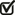 2) Pentru mai multe loturi 3) Pentru toate loturile Admiterea sau interzicerea ofertelor alternative: nu se admiteTermenii și condițiile de livrare/prestare/executare solicitați:  Prima tranșă (minim 50%) în termen de pînă la 40 zile de la solicitare, următoarea tranșă în termen de maxim 10 zile de la solicitareTermenul de valabilitate a contractului: 31.12.2023Contract de achiziție rezervat atelierelor protejate sau că acesta poate fi executat numai în cadrul unor programe de angajare protejată (după caz): nu Prestarea serviciului este rezervată unei anumite profesii în temeiul unor acte cu putere de lege sau al unor acte administrative (după caz): nuScurta descriere a criteriilor privind eligibilitatea operatorilor economici care pot determina eliminarea acestora și a criteriilor de selecție; nivelul minim (nivelurile minime) al (ale) cerințelor eventual impuse; se menționează informațiile solicitate (DUAE, documentație): Motivul recurgerii la procedura accelerată (în cazul licitației deschise, restrînse și al procedurii negociate), după caz: nu se aplicăTehnici și instrumente specifice de atribuire (dacă este cazul specificați dacă se va utiliza acordul-cadru, sistemul dinamic de achiziție sau licitația electronică): nu se aplică Condiții speciale de care depinde îndeplinirea contractului (indicați după caz): nu se aplicăCriteriul de evaluare aplicat pentru adjudecarea contractului: Cel mai mic preţ fără TVA cu corespunderea cerinţelor solicitate, pe lotFactorii de evaluare a ofertei celei mai avantajoase din punct de vedere economic, precum și ponderile lor: nu se aplicăTermenul limită de depunere/deschidere a ofertelor:până la: conform informației SIA RSAP (achiziții.md) pe: conform informației SIA RSAP (achiziții.md)  Adresa la care trebuie transmise ofertele sau cererile de participare: Ofertele sau cererile de participare vor fi depuse electronic prin intermediul SIA RSAPTermenul de valabilitate a ofertelor: 30 zileLocul deschiderii ofertelor: SIA RSAP (achiziții.md)  Ofertele întîrziate vor fi respinse. Persoanele autorizate să asiste la deschiderea ofertelor: 
Ofertanții sau reprezentanții acestora au dreptul să participe la deschiderea ofertelor, cu excepția cazului cînd ofertele au fost depuse prin SIA “RSAP”.Limba sau limbile în care trebuie redactate ofertele sau cererile de participare: românăRespectivul contract se referă la un proiect și/sau program finanțat din fonduri ale Uniunii Europene: nu se aplicăDenumirea și adresa organismului competent de soluționare a contestațiilor: Agenția Națională pentru Soluționarea ContestațiilorAdresa: mun. Chișinău, bd. Ștefan cel Mare și Sfânt nr.124 (et.4), MD 2001;Tel/Fax/email: 022-820 652, 022 820-651, contestatii@ansc.mdData (datele) și referința (referințele) publicărilor anterioare în Jurnalul Oficial al Uniunii Europene privind contractul (contractele) la care se referă anunțul respective (dacă este cazul) nu se aplicăÎn cazul achizițiilor periodice, calendarul estimat pentru publicarea anunțurilor viitoare: nu se aplicăData publicării anunțului de intenție sau, după caz, precizarea că nu a fost publicat un astfel de anunţ: Data transmiterii spre publicare a anunțului de participare: conform SIA RSAP În cadrul procedurii de achiziție publică se va utiliza/accepta:Contractul intră sub incidența Acordului privind achizițiile guvernamentale al Organizației Mondiale a Comerțului (numai în cazul anunțurilor transmise spre publicare în Jurnalul Oficial al Uniunii Europene): Conducătorul grupului de lucru:                                                Alexandru FERDOHLEB  Nr. d/oCod CPVDenumirea bunurilor/ serviciilorCantitateUnitate de măsurăSpecificarea tehnică deplină solicitată, Standarde de referințăValoarea estimată,
fără TVA(pentru fiecare lot în parte)133690000-3Lot 1 Acetylcysteinum 10 000 MililitriAcetylcysteinum, 200 mg/5ml, Granule/sirop, Per os, mililitru3000233690000-3Lot 2 Bacitracinum+neomycinum400tubBacitracinum+neomycinum, 250UI+5000UI/g 20g, unguent, extern, tub24000333690000-3Lot 3 Carbo activatus10000bucCarbo activates, 250mg Comprimate/capsule Per os5000433690000-3Lot 4 Dipyridamolum600bucDipyridamolum0,5% 2ml Soluție injenctabilă i/v fiola1200533690000-3Lot 5 Glucosum2300bucGlucosum40% 20 ml Solutie injectabila i/v fiola6900633690000-3Lot 6 Kalii aspartas+magnesia aspartas7000bucKalii aspartas+magnesia aspartas 158/-250mg+140-250 mg comprimate Per os comprimat10500733690000-3Lot 7 Kalii chloridum1000bucKalii chloridum22,5%-10 ml Conc/sol.perf i/v fiola20000833690000-3Lot 8 Nicethamidum2100bucNicethamidum2500g/ml 2ml Soluție injectabilă i/m fiola12600933690000-3Lot 9 Paracetamolum1000bucParacetamolum 50 mg Supozitoare rectal15001033690000-3Lot 10 Povidoni iodidum20bucPovidoni iodidum100 0g 5000 ml Solutie cutanata extern flacon160001133690000-3Lot 11 Propranololum 3000bucPropranololum10 mg comprimate Per os comprimat15001233690000-3Lot 12 Sulphocamphocainum 50bucSulphocamphocainum10% 2 ml Solutie injectabila i/m+i/v+s/c fiola2001333690000-3Lot 13 Vincaminum 500bucVincaminum15 mg/2 ml Solutie injectabila i/v+i/m fiola10000Total112 400,00Nr. d/oDescrierea criteriului/cerințeiMod de demonstrare a îndeplinirii criteriului/cerinței:Nivelul minim/
Obligativitatea1Oferta financiarăSpecificaţia financiară  conform modelului atașat la procedură – confirmată prin aplicarea semnăturii electronice;Obligatoriu2Oferta tehnicăSpecificaţii tehnică  conform modelului atașat la procedură – confirmată prin aplicarea semnăturii electronice;Obligatoriu3Certificat de înregistrare (decizie de înregistrare)/ Extras de înregistrareCopie, emis de Agenţia Servicii Publice, confirmat prin aplicarea semnăturii electronice;Obligatoriu4Licență de activitate farmaceuticăValabilă la moemntul deschiderii ofertelor - confirmată prin aplicarea semnăturii electronice;Obligatoriu5Statutul medicamentelor conform Nomenclatorului de Statal Medicamentelor din Republica MoldovaPentru toate loturile se acceptă doar medicamenteautorizate în Republica Moldova, la momentuldeschiderii ofertelorObligatoriu6Declarație privind termenul de valabilitate restant al medicamentelor la momentul livrării Ofertantul va prezenta o declarație prin care se garantează că termenul de valabilitate restant (la momentul livrării) al medicamentelor va constitui nu mai puțin de 60% din cel inițial pentru medicamentele cu un termen total de valabilitate de 2 ani și mai mult și +  nu mai puțin de 80% din cel inițial pentru medicamentele cu un termen total de valabilitate de până la 2 ani - confirmată prin aplicarea semnăturii electronice;ObligatoriuModalitatea de efectuare a evaluăriiModalitatea de efectuare a evaluăriiCel mai mic preţ fără TVA cu corespunderea cerinţelor solicitate, per lotCel mai mic preţ fără TVA cu corespunderea cerinţelor solicitate, per lotTermenii și condițiile de livrare/prestare/executare solicitațiTermenii și condițiile de livrare/prestare/executare solicitațiPrima tranșă (minim 50%) în termen de 10 zile de la solicitare, următoarea tranșă în termen de maxim 20 zile de la solicitarePrima tranșă (minim 50%) în termen de 10 zile de la solicitare, următoarea tranșă în termen de maxim 20 zile de la solicitareTermen de achitareaTermen de achitareaprin transfer, în termen de 45 zile, după livrarea fiecărei partideprin transfer, în termen de 45 zile, după livrarea fiecărei partideDenumirea instrumentului electronicSe va utiliza/accepta sau nudepunerea electronică a ofertelor sau a cererilor de participareSe acceptăsistemul de comenzi electronice-facturarea electronicăSe acceptăplățile electroniceSe acceptă